MERRIWA PAH & I ASSOCIATION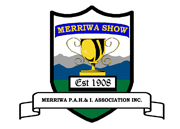 2019 MEMBERSHIP APPLICATIONAll RENEWING and NEW MEMBERS please complete this form and return by 15 May 2019 toMerriwa PAH & IMEMBERSHIPPO Box 102 MERRIWA NSW 2329Or email: secretary@merriwashow.com.auMembership package will be forwarded to address below (ONE NAME ONLY)⧠ Mr    ⧠ Mrs   ⧠ Ms   ⧠ Miss   NAME:       ________________________________________________________________ADDRESS:    ________________________________________________________________________________________________PHONE  HOME:       _____________________________________   MOBILE:_______________________________________EMAIL ADDRESS:       ______________________________________________________________________________________$25 Membership        						⧠ NEW		⧠ Renewal$35 Membership with Car Stand (Sat only)            		⧠ NEW		⧠ Renewal$10 Junior Membership (under 25 yrs)   		DATE OF BIRTH _____________________________Invoices to be sent out from 1 April 2019 & 
payable on or before 30 June 2019FOR FURTHER ENQUIRIES contact Marie Scott:Email: secretary@merriwashow.com.au OR Phone: 0498 378 500